Education: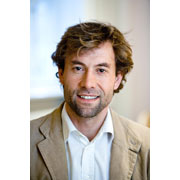 2000: Ph.d., Faculty of Law, University of Copenhagen1993: LL.M., Faculty of Law, University of Copenhagen1987: General Certificate of Aducation A-Level, Language and Political Science, Ordrup GymnasiumEmployment:2010 -  … : Professor of Constitutional Law (Human Rights), Faculty of Law, Univ. of Copenhagen2003 - 2010: Associate Professor of Constitutional Law, Faculty of Law, Univ. of Copenhagen2000-2003: Assistant Professor of Constitutional Law, Faculty of Law, Univ. of Copenhagen1996-1999: Ph.d. Scholar, Faculty of Law, Univ. of Copenhagen1994-1996: Head of Section, Ministry of Education, Legal-Political Secretariat1993-1994: Graduate LawyerøsAssistant, Government's Counsel, Dep. of Public LawOther Positions:2008 -  … : Member of European Group of Public Law  2007 - … : Member of the Board, Danish Institute of Human Rights 1998 - … : National Rapporteur, European Review of Public LawKnowledge of languagesEnglish: Excellent
German: Good
French: Workable
Spanish: PoorTeachingConstitutional lawHuman rights lawInternational lawPrimary fields of researchHuman rights law - notably european human rights law and the interaction between national and supranational protection and development of human rightsThe constitutional role of courts - notably vis a vis Parliament and other legislative bodies Fields of interestHuman rightsConstitutional lawInternational humanitarian lawInternational law on the use of force Current researchDanish constitutional law in a european perspective - new textbookFreedom of the press - the scope of the journalistic privilegeEU Charter on Fundamental Rights - potential effects, co-existence with the ECHRSelected publicationsWhich Freedom of the Press?: The Press Conceived as an 'Open Forum' or a 'Privileged Watchdog'Rytter, J. E. 2010 In : Scandinavian Studies in Law. 55, p. 181-209 29 p.Undtagelsestilstanden og dens judicielle efterprøvelse: Suspension af menneskerettigheder i kampen mod terrorismeRytter, J. E. 2009 In : Juristen. 91, 4, p. 103-116 14 p.Den Europæiske Menneskerettighedskonvention - og dansk ret, 2. udg.Rytter, J. E. 2006 København: Karnov Group.No Punishment Without Guilt: The Case concerning German Prosecution of a Former GDR Border GuardRytter, J. E. 2003 In : Netherlands Quarterly of Human Rights. 21, 1, p. 39-61Grundrettigheder. Domstolens fortolkning og kontrol med lovgivningsmagtenRytter, J. E. 2000 København: Gad Jura. 479 p.